Проект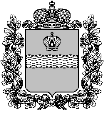 МИНИСТЕРСТВО КОНКУРЕНТНОЙ ПОЛИТИКИКАЛУЖСКОЙ ОБЛАСТИП Р И К А З В соответствии с Законом Калужской области «О нормативных правовых актах органов государственной власти Калужской области», пунктом 3 Порядка взаимодействия заказчиков с учреждением в части планирования закупок товаров, работ, услуг, определения поставщиков (подрядчиков, исполнителей), заключения государственных контрактов и их исполнения, утвержденного постановлением Правительства Калужской области от 22.12.2017 № 778 «О создании государственного казённого учреждения Калужской области «Служба единого заказчика» (в ред. постановлений Правительства Калужской области от 15.10.2018 № 635, от 28.11.2018 № 722, от 15.07.2019 № 439), постановлением Правительства Калужской области от 04.04.2007 № 88 «О министерстве конкурентной политики Калужской области» (в ред. постановлений Правительства Калужской области от 07.06.2007 № 145, от 06.09.2007 № 214, от 09.11.2007 № 285, от 22.04.2008 № 171, от 09.09.2010 № 355, от 17.01.2011 № 12, от 24.01.2012 № 20, от 02.05.2012 № 221, от 05.06.2012 № 278, от 17.12.2012 № 627, от 01.03.2013 № 112, от 02.08.2013 № 403, от 26.02.2014 № 128, от 26.03.2014 № 196, от 01.02.2016 № 62, от 18.05.2016 № 294, от 16.11.2016 № 617, от 18.01.2017 № 26, от 29.03.2017 № 173, от 26.07.2017 № 425, от 31.10.2017 № 623, от 06.12.2017 № 714, от 18.12.2017 № 748, от 05.02.2018 № 81, от 30.08.2018 № 523, от 05.10.2018 № 611, от 07.12.2018 № 742, от 25.12.2018 № 805, от 07.05.2019 № 288, от 11.07.2019 № 432, от 08.11.2019 № 705) ПРИКАЗЫВАЮ:1. Внести в приказ министерства конкурентной политики Калужской области от 25.01.2018 № 23м «Об утверждении перечня товаров, работ, услуг, планирование и закупку которых осуществляет государственное казённое учреждение Калужской области «Служба единого заказчика» (в ред. приказа министерства конкурентной политики Калужской области от 25.07.2018 № 211м) (далее – приказ) следующие изменения:1.1. Преамбулу приказа изложить в следующей редакции:«В соответствии с пунктом 3 Порядка взаимодействия заказчиков с учреждением в части планирования закупок товаров, работ, услуг, определения поставщиков (подрядчиков, исполнителей), заключения государственных контрактов и их исполнения, утвержденного постановлением Правительства Калужской области от 22.12.2017 № 778 «О создании государственного казённого учреждения Калужской области «Служба единого заказчика» (в ред. постановлений Правительства Калужской области от 15.10.2018 № 635, от 28.11.2018 № 722, от 15.07.2019 № 439), постановлением Правительства Калужской области от 04.04.2007 № 88 «О министерстве конкурентной политики Калужской области» (в ред. постановлений Правительства Калужской области от 07.06.2007 № 145, от 06.09.2007 № 214, от 09.11.2007 № 285, от 22.04.2008 № 171, от 09.09.2010 № 355, от 17.01.2011 № 12, от 24.01.2012 № 20, от 02.05.2012 № 221, от 05.06.2012 № 278, от 17.12.2012 № 627, от 01.03.2013 № 112, от 02.08.2013 № 403, от 26.02.2014 № 128, от 26.03.2014 № 196, от 01.02.2016 № 62, от 18.05.2016 № 294, от 16.11.2016 № 617, от 18.01.2017 № 26, от 29.03.2017 № 173, от 26.07.2017 № 425, от 31.10.2017 № 623, от 06.12.2017 № 714, от 18.12.2017 № 748, от 05.02.2018 № 81, от 30.08.2018 № 523, от 05.10.2018 № 611, от 07.12.2018 № 742, от 25.12.2018 № 805, от 07.05.2019 № 288, от 11.07.2019 № 432, от 08.11.2019 № 705)».1.2. В приложении «Перечень товаров, работ, услуг, планирование и закупку которых осуществляет государственное казённое учреждение Калужской области «Служба единого заказчика» к приказу:1.2.1. Строку первую таблицы изложить в следующей редакции:1.2.2. После таблицы дополнить сноской следующего содержания:<1> За исключением входящих в указанные коды ОКПД2 товаров, работ, услуг, закупку которых заказчики осуществляют для достижения показателей и результатов при реализации региональных проектов.2. Настоящий Приказ вступает в силу со дня его официального опубликования.Министр	Н.В. Владимировот№О внесении изменений в приказ министерства конкурентной политики Калужской области от 25.01.2018 № 23м «Об утверждении перечня товаров, работ, услуг, планирование и закупку которых осуществляет государственное казённое учреждение Калужской области «Служба единого заказчика» (в ред. приказа министерства конкурентной политики Калужской области от 25.07.2018 № 211м)№ п/пКод в соответствии с Общероссийским классификатором продукции по видам экономической деятельности (ОКПД2) ОК 034-2014 <1>Наименование товара, работы, услуги